This form should be completed by the person wishing to move closer to facilities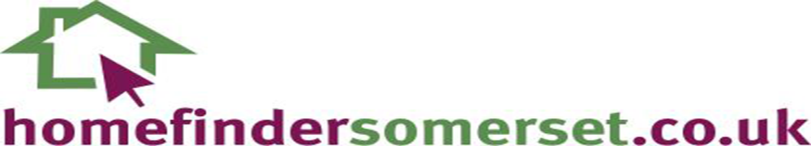                                                                                                                                                     Reference number:Details of the person needing to move closer to facilitiesDetails of the person needing to move closer to facilitiesDetails of the person needing to move closer to facilitiesDetails of the person needing to move closer to facilitiesDetails of the person needing to move closer to facilitiesDetails of the person needing to move closer to facilitiesApplicants full nameApplicants full nameCurrent addressCurrent address	 Postcode	 Postcode	 Postcode	 PostcodeAre you accompanied to your appointments? Yes / NoAre you accompanied to your appointments? Yes / NoIf another person attends appointments with you please advise of the following:Name:Address: Relationship to you:If another person attends appointments with you please advise of the following:Name:Address: Relationship to you:If another person attends appointments with you please advise of the following:Name:Address: Relationship to you:If another person attends appointments with you please advise of the following:Name:Address: Relationship to you:The facilities you currently attendThe facilities you currently attendThe facilities you currently attendThe facilities you currently attendThe facilities you currently attendThe facilities you currently attendPlease detail the facilities which you currently attend:Please detail the facilities which you currently attend:Please detail the facilities which you currently attend:Please detail the facilities which you currently attend:Please detail the facilities which you currently attend:Please detail the facilities which you currently attend:FacilityAddressAddressAddressHow do you get there?FrequencyHospitalDoctorsNursePhysioRehabilitation unitHospiceTreatment CentreOther (please specify) Other (please specify) Other (please specify) Other (please specify) Other (please specify) Other (please specify) TransportTransportTransportTransportTransportTransportHow do you currently get to your appointments?How do you currently get to your appointments?How do you currently get to your appointments?How do you currently get to your appointments?How do you currently get to your appointments?How do you currently get to your appointments?Can you drive? Yes / NoCan you drive? Yes / NoCan you drive? Yes / NoCan you drive? Yes / NoDoes the person accompanying you to appointments drive? Yes / NoDoes the person accompanying you to appointments drive? Yes / NoDo you have access to a vehicle?    Yes / NoDo you have access to a vehicle?    Yes / NoDo you have access to a vehicle?    Yes / NoDo you have access to a vehicle?    Yes / NoDoes the treatment you are receiving affect your ability to drive?  Yes / NoDoes the treatment you are receiving affect your ability to drive?  Yes / NoIs public transport available to the facility you attend?Yes / NoIs public transport available to the facility you attend?Yes / NoIs public transport available to the facility you attend?Yes / NoIs public transport available to the facility you attend?Yes / NoAre you able to use public transport? Yes / NoAre you able to use public transport? Yes / NoDo you have friends or family who can assist? Yes / NoDo you have friends or family who can assist? Yes / NoDo you have friends or family who can assist? Yes / NoDo you have friends or family who can assist? Yes / NoAre there any other supporting agencies e.g. CVS which can assist with transport to the facility you attend? Yes / NoAre there any other supporting agencies e.g. CVS which can assist with transport to the facility you attend? Yes / NoCarers / Support WorkersCarers / Support WorkersCarers / Support WorkersCarers / Support WorkersCarers / Support WorkersCarers / Support WorkersDo you have a carer or support worker? Yes / NoDo you have a carer or support worker? Yes / NoDo you have a carer or support worker? Yes / NoDo you have a carer or support worker? Yes / NoDo they assist you with transport? Yes / NoDo they assist you with transport? Yes / NoMedical ConditionsMedical ConditionsMedical ConditionsMedical ConditionsMedical ConditionsMedical ConditionsDoes your medical condition affect how you can get to these facilities? If so, how?Does your medical condition affect how you can get to these facilities? If so, how?Does your medical condition affect how you can get to these facilities? If so, how?Does your medical condition affect how you can get to these facilities? If so, how?Does your medical condition affect how you can get to these facilities? If so, how?Does your medical condition affect how you can get to these facilities? If so, how?Would your health improve by moving closer to facilities? If so, how?Would your health improve by moving closer to facilities? If so, how?Would your health improve by moving closer to facilities? If so, how?Would your health improve by moving closer to facilities? If so, how?Would your health improve by moving closer to facilities? If so, how?Would your health improve by moving closer to facilities? If so, how?Additional details Additional details Additional details Additional details Additional details Additional details Please give any further details that are relevant Please give any further details that are relevant Please give any further details that are relevant Please give any further details that are relevant Please give any further details that are relevant Please give any further details that are relevant My DeclarationMy DeclarationMy DeclarationMy DeclarationMy DeclarationMy DeclarationThe information provided on this form is complete and correct and has been provided in support of my Homefinder Somerset application.I am aware and understand that Somerset Council and the registered providers in Homefinder Somerset may share my personal information, including sensitive information I agree to tell Somerset Council immediately about any change in my circumstances.I understand if I knowingly or recklessly make a false statement:I could be removed from the housing register or lose any tenancy granted by Somerset Council or one of the registered providers participating in Homefinder Somerset.  (ii)  I may be committing an offence for which I may be prosecuted and for which I may receive a fine or a prison sentence.The information provided on this form is complete and correct and has been provided in support of my Homefinder Somerset application.I am aware and understand that Somerset Council and the registered providers in Homefinder Somerset may share my personal information, including sensitive information I agree to tell Somerset Council immediately about any change in my circumstances.I understand if I knowingly or recklessly make a false statement:I could be removed from the housing register or lose any tenancy granted by Somerset Council or one of the registered providers participating in Homefinder Somerset.  (ii)  I may be committing an offence for which I may be prosecuted and for which I may receive a fine or a prison sentence.The information provided on this form is complete and correct and has been provided in support of my Homefinder Somerset application.I am aware and understand that Somerset Council and the registered providers in Homefinder Somerset may share my personal information, including sensitive information I agree to tell Somerset Council immediately about any change in my circumstances.I understand if I knowingly or recklessly make a false statement:I could be removed from the housing register or lose any tenancy granted by Somerset Council or one of the registered providers participating in Homefinder Somerset.  (ii)  I may be committing an offence for which I may be prosecuted and for which I may receive a fine or a prison sentence.The information provided on this form is complete and correct and has been provided in support of my Homefinder Somerset application.I am aware and understand that Somerset Council and the registered providers in Homefinder Somerset may share my personal information, including sensitive information I agree to tell Somerset Council immediately about any change in my circumstances.I understand if I knowingly or recklessly make a false statement:I could be removed from the housing register or lose any tenancy granted by Somerset Council or one of the registered providers participating in Homefinder Somerset.  (ii)  I may be committing an offence for which I may be prosecuted and for which I may receive a fine or a prison sentence.The information provided on this form is complete and correct and has been provided in support of my Homefinder Somerset application.I am aware and understand that Somerset Council and the registered providers in Homefinder Somerset may share my personal information, including sensitive information I agree to tell Somerset Council immediately about any change in my circumstances.I understand if I knowingly or recklessly make a false statement:I could be removed from the housing register or lose any tenancy granted by Somerset Council or one of the registered providers participating in Homefinder Somerset.  (ii)  I may be committing an offence for which I may be prosecuted and for which I may receive a fine or a prison sentence.The information provided on this form is complete and correct and has been provided in support of my Homefinder Somerset application.I am aware and understand that Somerset Council and the registered providers in Homefinder Somerset may share my personal information, including sensitive information I agree to tell Somerset Council immediately about any change in my circumstances.I understand if I knowingly or recklessly make a false statement:I could be removed from the housing register or lose any tenancy granted by Somerset Council or one of the registered providers participating in Homefinder Somerset.  (ii)  I may be committing an offence for which I may be prosecuted and for which I may receive a fine or a prison sentence.Signature:Signature:Signature:Date:Date:Date: